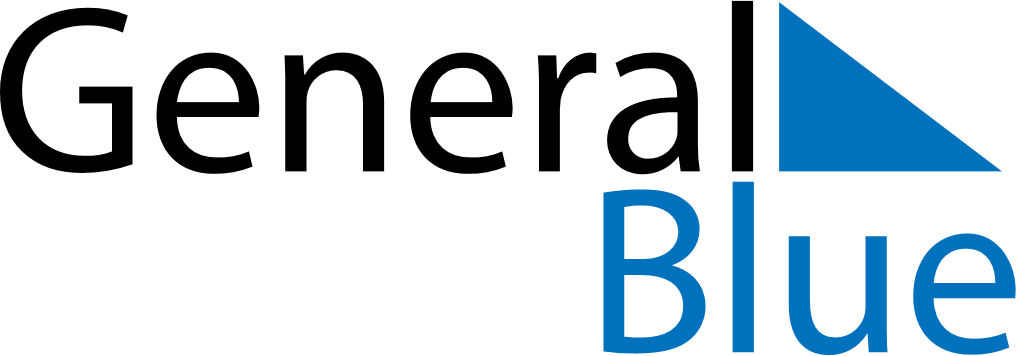 2025 – Q3Tanzania  2025 – Q3Tanzania  2025 – Q3Tanzania  2025 – Q3Tanzania  2025 – Q3Tanzania  JulyJulyJulyJulyJulyJulyJulySundayMondayTuesdayWednesdayThursdayFridaySaturday12345678910111213141516171819202122232425262728293031AugustAugustAugustAugustAugustAugustAugustSundayMondayTuesdayWednesdayThursdayFridaySaturday12345678910111213141516171819202122232425262728293031SeptemberSeptemberSeptemberSeptemberSeptemberSeptemberSeptemberSundayMondayTuesdayWednesdayThursdayFridaySaturday123456789101112131415161718192021222324252627282930Jul 7: Saba Saba DayAug 8: Nane Nane DaySep 4: Maulid Day